هدف وظیفه: عرضه خدمات باکیفیت تشخیصیه و تداوی جهت کاهش میزان مرگ ومیر ووفیات ورهنمایی دوکتوران شامل پروگرام تخصصی.صلاحیت ها و مسئولیت های وظیفوی:وظایف تخصصی:تعقیب اکمالات دوایی و مواد مصرفی طبی در سرویس Ultra sonagraphy.اجرای معاینات M.S.G بعد از توصیه متخصصین وارد  های مربوطه.تهیه پیشنهادات و سفارشات لازم در مورد خدمات تشخصیه مربوطه.نگهداری فنی از ماشین u.s.وظایف مدیریتی:تهیه و ترتیب پلان کاری ماهوار، ربعوار و سالانه در مطابقت با پلان عمومی اداره، جهت بدست آوردن اهداف تعیین شده ادارهانتقال مهارت های مسلکی به شیوه تدویر ورکشاپ ها، سیمینار ها و آموزش های جریان کار به کارکنان تحت اثر.مدیریت، ارزیابی اجراات، تعیین نیاز های آموزشی و ارتقای ظرفیت کارکنان و بخش های تحت اثر.ارایه گزارش ماهوار، ربعوار و سالانه و عندالضرورت از فعالیت ها و دست آورد های بخش مربوطه، به منظور مطلع ساختن رهبری اداره.اجرای سایر وظایف که از طرف مقامات ذیصلاح مطابق قوانین، مقررات و اهداف اداره سپرده میشود.وظایف هماهنگی:تأمین ارتباط و هماهنگی با بخش های ذیربط.شرایط استخدام:این لایحۀ وظایف با در نظر داشت مواد 8،7 و 34 قانون کارکنان خدمات ملکی با حد اقل شرایط و معیارهای ذیل ترتیب گردیده است:رشته تحصیلی: داشتن سند تحصیلی حداقل لیسانس در یکی از رشته‌های (داکترطب M.D و سند تریننگ در بخش التراسوند) از موسسات تحصیلی ملی و بین المللی داخل و یا خارج کشور، به درجات بالاتر در رشته های فوق الذکر ارجحیت داده می ‌شود.تجربه کاری: نیاز ندارد.مهارت های لازم: تسلط به یکی از زبان های رسمی (پشتو یا دری) و آشنایی ( تحریر و تکلم) با زبان انگلیسی.مهارت های کمپیوتری در برنامه های مرتبط به وظیفه. رهنمود برای اخذ و تسلیمی درخواست  ها:اشخاص واجد شرایط نکات ذیل را جدا مراعات کنید در غیر آن شارلست نخواهد گردید.۱-اشخاص واجد شرايط فورمه هاي معياري درخواستي را الی ۱۰روز کاری  بعداز نشر اعلان از طریق ویت  سایتwww.moph.gov.af بدست آورده میتوانید۲ -  یک کاپی از تذکره یا پاسپورت.۳- کاپی سند فراغت مکتب ،پوهنتون در صورت که سند تحصیلی خارج از کشور داشته باشید تائید شده وزارت معارف و یا وزارت تحصیلات عالی باشد.۴- کاپی سوانح جدید اضافه از شش ماه مدار اعتبار نیست .۵بعد از  خانه پری فورم کاریابی با ضمایم آن به ایمل آدرس gdhr.moph1401@gmail.com ارسال نماید۶- همچنان می توانید فورم هارد کاپی را از مدیریت عمومی اعلانات و کاریابی منزل دوم کانتینر های ریاست عمومی منابع بشری  وزارت صحت عامه بدست  آورده بعد از تکمیل همرا با ضمایم فوق الذکر دوباره به این مدیریت تسلیم نماید.۷- درصورت ضرورت به شماره تيلفون (0202312422) داخل تماس گردیده حل مطلب نمائید.نوت :  شما میتوانید اعلانات کاریابی ما را  در ویب سایت های www.acbar.org  وwww.Jobs.af، نیزمشاهده میتوانید .توجه: اداره خدمات ملکي متعلق به تمام مردم افغانستان بوده  انتخاب کانديدان بر اصل شايستگي و لياقت صورت ميگيرد نه بر اساس مسايل قومي، نژادي، مذهبي سياسي ،همه اقشار مخصوصاً زنان با استعداد ميتوانند دراين پروسه رقابتي اشتراک فعال نمايند. هنگام مراجعه يک قطعه فوتو ، کاپی تذکره و کاپي اسناد تحصيلي خويش را همراه داشته باشند.بااحترامدوکتور مطیع الله (شرق)ریس انستیتوت علوم صحی پوهاند غضنفروسرپرست ریاست عمومی منابع بشری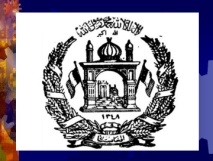 معلومات کلی پست:معلومات کلی پست:معلومات کلی پست:شماره اعلان پست:شماره اعلان پست:عنوان وظیفه:عنوان وظیفه:مدیر التراسوند مدیر التراسوند مدیر التراسوند بست:بست:555وزارت یا اداره:وزارت یا اداره:وزارت صحت عامهوزارت صحت عامهوزارت صحت عامهبخش مربوطهبخش مربوطهشفاخانه وزیرمحمد اکبرخانشفاخانه وزیرمحمد اکبرخانشفاخانه وزیرمحمد اکبرخانموقعیت پست:موقعیت پست:مرکز مرکز مرکز تعداد پست:تعداد پست:111گزارشده به:گزارشده به:به آمرمربوطهبه آمرمربوطهبه آمرمربوطهگزارشگیر از:گزارشگیر از:کارکنان تحت اثر(مطابق ساختارتشکیلاتی)کارکنان تحت اثر(مطابق ساختارتشکیلاتی)کارکنان تحت اثر(مطابق ساختارتشکیلاتی)کد:کد:125125125تاریخ بازنگری:تاریخ بازنگری: